PRIJAVNICA ZA DECATLON DAILY KAMP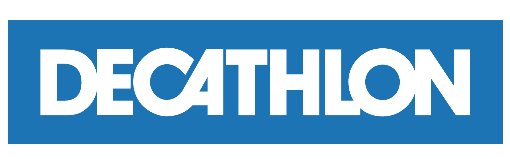 Po uzoru na najveće svjetske klubove Škola nogometa Maksimir u suradnji sa Decathlonom organizira dnevni kamp. Svaki polaznik imati će priliku naučiti nove nogometne vještine, družiti se s našom maskotom „Vučkom“ te za uspomenu dobiti službeni nogometni dres. Isto tako, kako bi zadovoljstvo bilo potpuno za kraj će svaki nogometaš dobiti medalji i diplomu.CIJENA KAMPA: 350,00 knPrijave traju do 28.09.2016 a prijaviti se možete na način da ispunjenu prijavnicu pošaljete mailom i uplatite gore navedeni iznos jednom od naših trenera.KONFEKCIJSKI BROJ (zaokružite):ZA SVA PITANJA I PRIJAVE STOJIMO VAM NA RASPOLAGANJU:IVAN – 098 / 475-521 MARIO – 097 / 7398-938MARIN – 091 / 5523-987 skola@nc-maksimir.hrPotpisom prijavnice roditelj se obvezuje da za sve moguće povrede nastale za vrijeme trajanja kampa ne može teretiti NK Škola nogometa Maksimir već dijete u kampu sudjeluje na roditeljsku odgovornosti. Isto tako, NK Škola nogometa Maksimir povrat novca nakon prijave odobrava najkasnije do 10.08.2016. Broj prijava je ograničen.SVAKI POLAZNIK IMA OSIGURANO:Četiri treninga usmjerena na razvoj nogometne tehnikeVideo analizu treningaSlužbeni dres kampa (gornji dio, donji dio i štucne)Ručak po izboru od dva menijaDruženje s Vučkom – maskotom kampaMedalju i diplomu za sve polaznikeNezaboravno druženje, nova znanja i lijepe uspomene...PROGRAM KAMPA:68101214IME I PREZIME IGRAČA:GODINA ROĐENJA:IME I PREZIME RODITELJA:KONTAKT:MAIL:POTPIS: